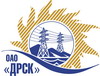 Открытое акционерное общество«Дальневосточная распределительная сетевая  компания»ПРОТОКОЛпроцедуры вскрытия конвертов с заявками участников СПОСОБ И ПРЕДМЕТ ЗАКУПКИ: открытый электронный запрос цен № 481989 на право заключения Договора для нужд ОАО «ДРСК» на поставку оборудования - Трансформаторы напряжения (антирезонансные) (АЭС, ЮЯЭС) (закупка 860 раздела 2.2.2. ГКПЗ 2015 г.).Плановая стоимость: 2 391 610,00 руб.  без учета НДС; 2 822 099,80 руб. с учетом НДС. Указание о проведении закупки от 03.03.2015 № 49.ПРИСУТСТВОВАЛИ: постоянно действующая Закупочная комиссия 2-го уровня ВОПРОСЫ ЗАСЕДАНИЯ КОНКУРСНОЙ КОМИССИИ:В ходе проведения запроса цен было получено 5 предложений, конверты с которыми были размещены в электронном виде на Торговой площадке Системы www.b2b-energo.ru.Вскрытие конвертов было осуществлено в электронном сейфе организатора запроса цен на Торговой площадке Системы www.b2b-energo.ru автоматически.Дата и время начала процедуры вскрытия конвертов с предложениями участников: 05:00 московского времени 18.03.2015Место проведения процедуры вскрытия конвертов с предложениями участников: Торговая площадка Системы www.b2b-energo.ru. Всего сделано 5 ценовых ставок на ЭТП.В конвертах обнаружены предложения следующих участников запроса цен:Ответственный секретарь Закупочной комиссии 2 уровня                                  О.А.МоторинаТехнический секретарь Закупочной комиссии 2 уровня                                       О.В.Чувашова            № 327/МТПиР-Вг. Благовещенск18 марта 2015 г.№Наименование участника и его адресПредмет и общая цена заявки на участие в запросе цен1ЗАО "Группа "СВЭЛ" (620010, Свердловская обл., г. Екатеринбург, ул. Черняховского, 61)Предложение: подано 16.03.2015 в 09:36
Цена: 1 693 200,00 руб. (цена без НДС)2АО "ДЭТК" (Россия, г.Хабаровск, ул.Ангарская, 7, оф. 29)Предложение: подано 17.03.2015 в 04:17
Цена: 2 200 000,00 руб. (цена без НДС)3ООО "Энергия-М" (182113, Псковская область, г. Великие Луки, ул. Строителей, д. 10)Предложение: подано 16.03.2015 в 22:08
Цена: 2 215 000,00 руб. (цена без НДС)4ООО "НТЦ "Контакт-Байкал" (664046, Иркутская обл., г. Иркутск, ул. Байкальская, д. 126/1, 3, оф. 1)Предложение: подано 16.03.2015 в 12:32
Цена: 2 330 000,00 руб. (цена без НДС)5ООО "СибЭнТех" (Россия,664022, г. Иркутск, ул. Коммунистическая, дом 65, корпус А, офис 45)Предложение: подано 17.03.2015 в 04:15
Цена: 2 390 000,00 руб. (цена без НДС)